Screen shots from https://demo.altarum.org/dei/drc:Login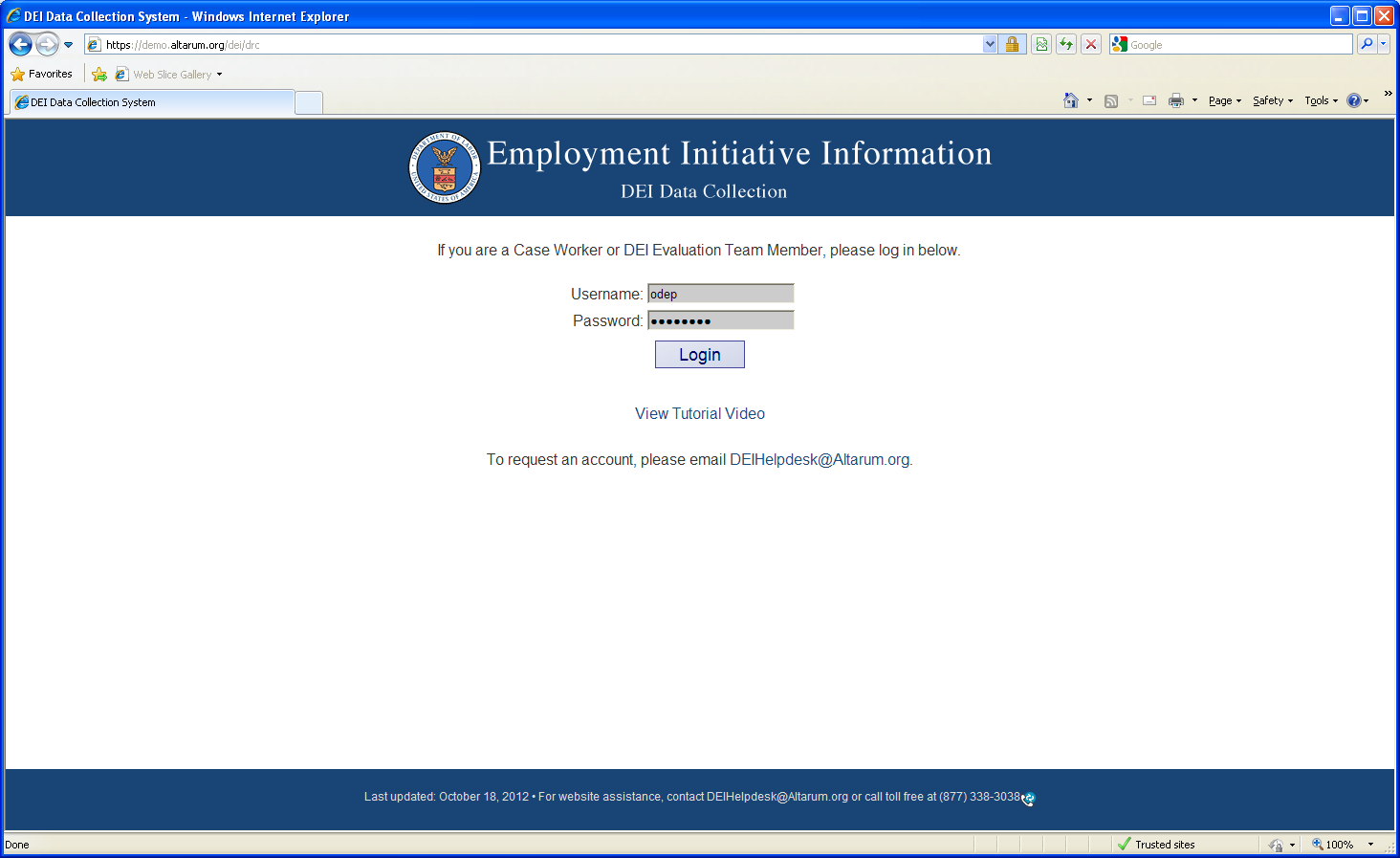 Home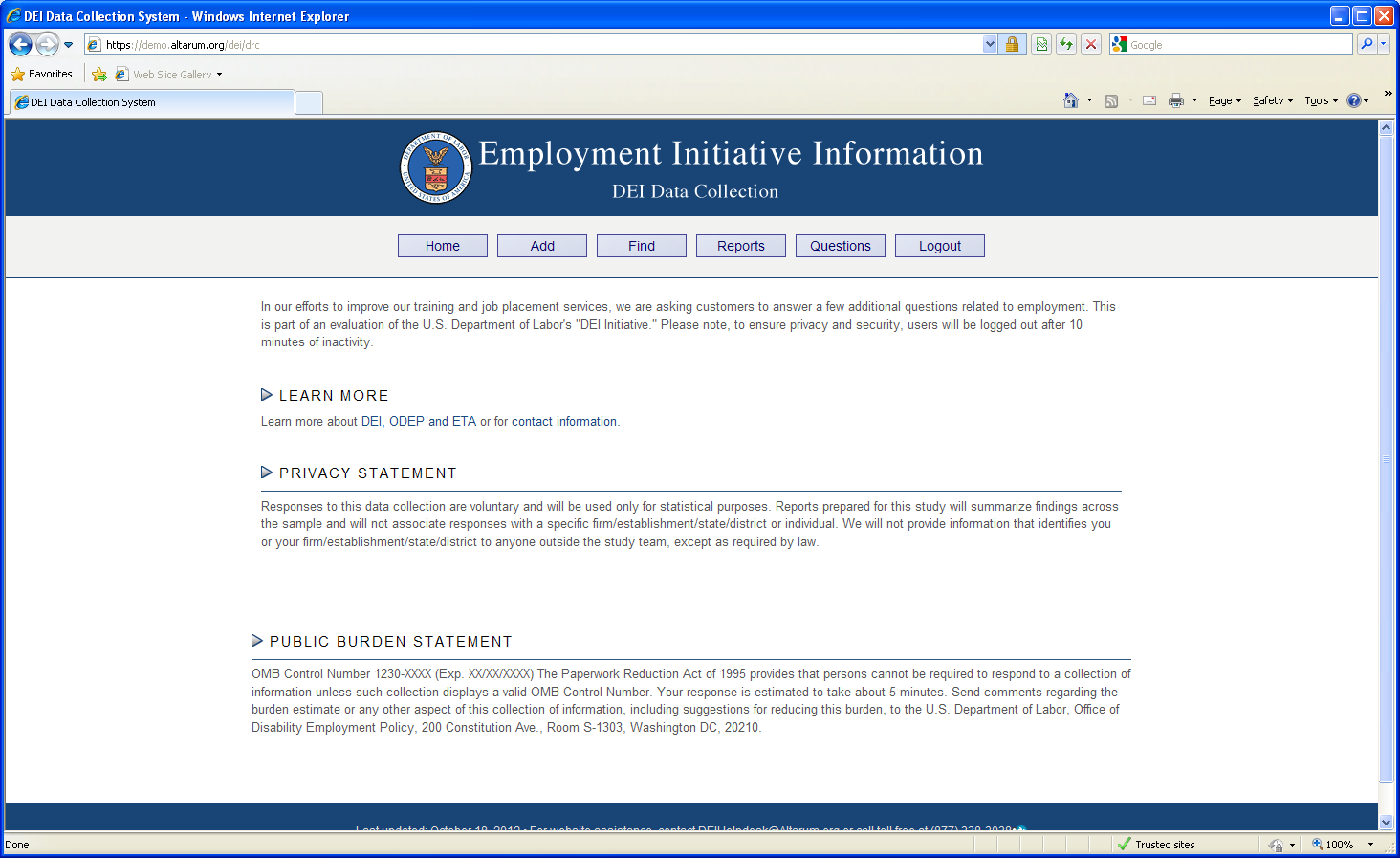 Add (1 of 4)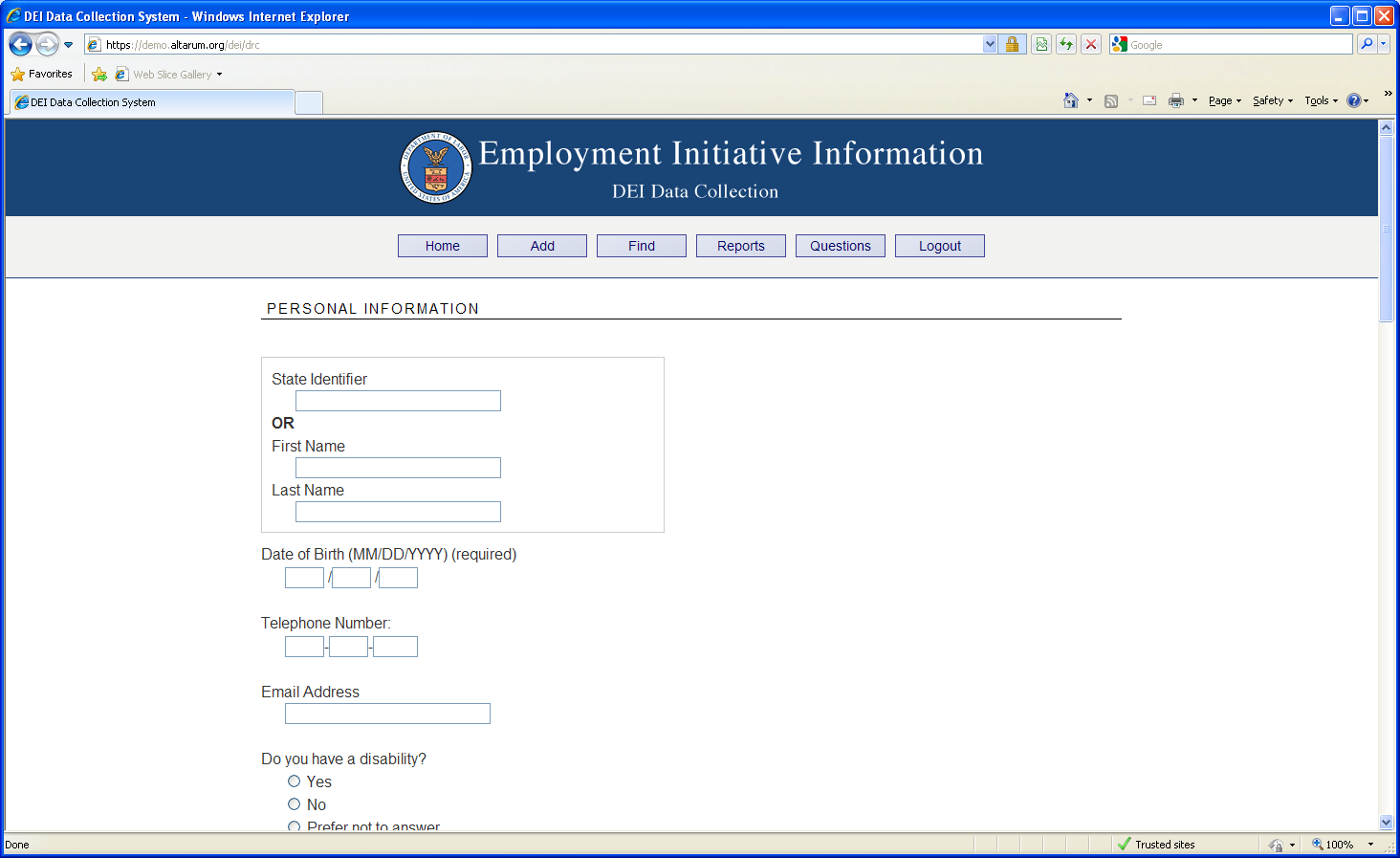 Add (2 of 4)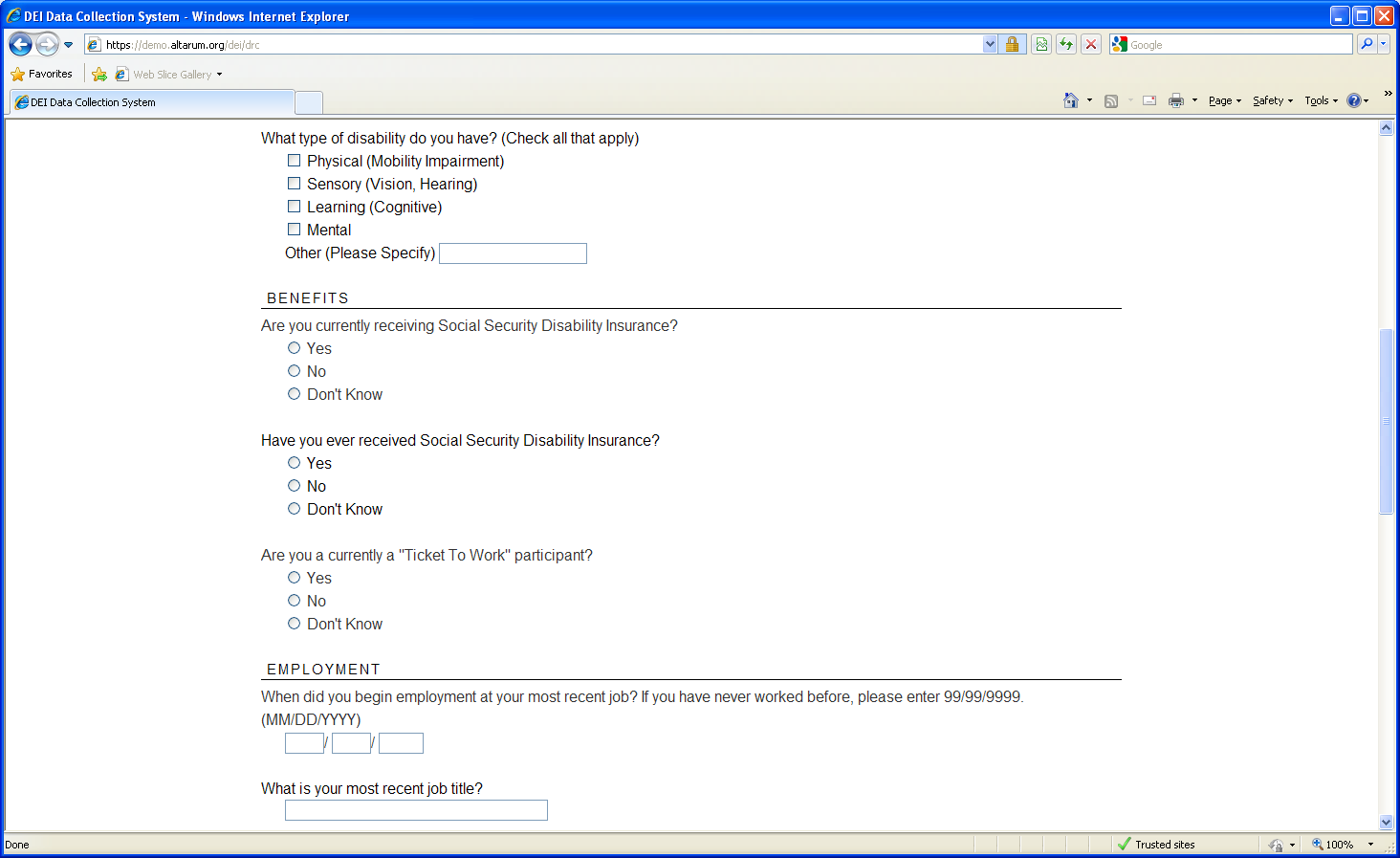 Add (3 of 4)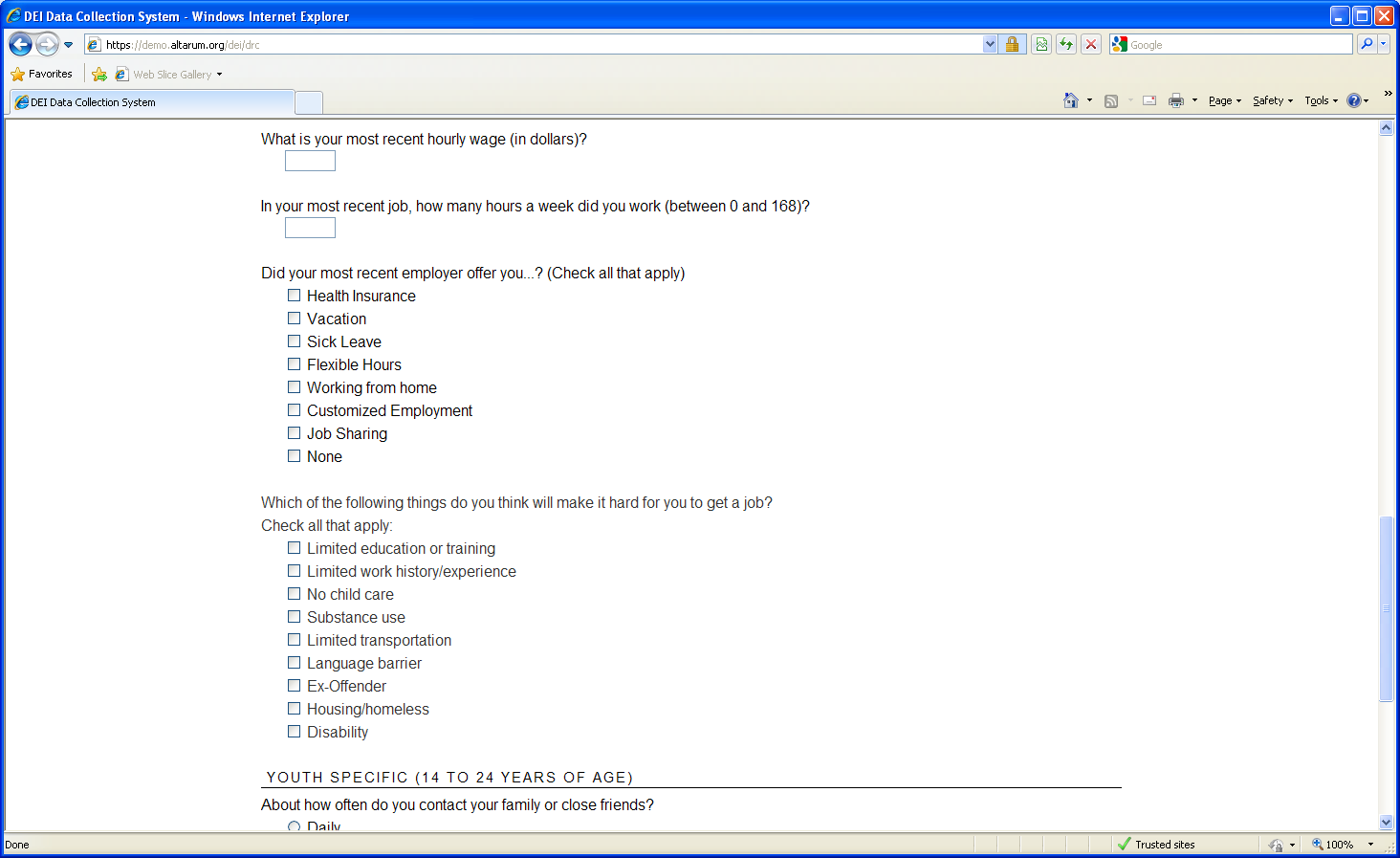 Add (4 of 4)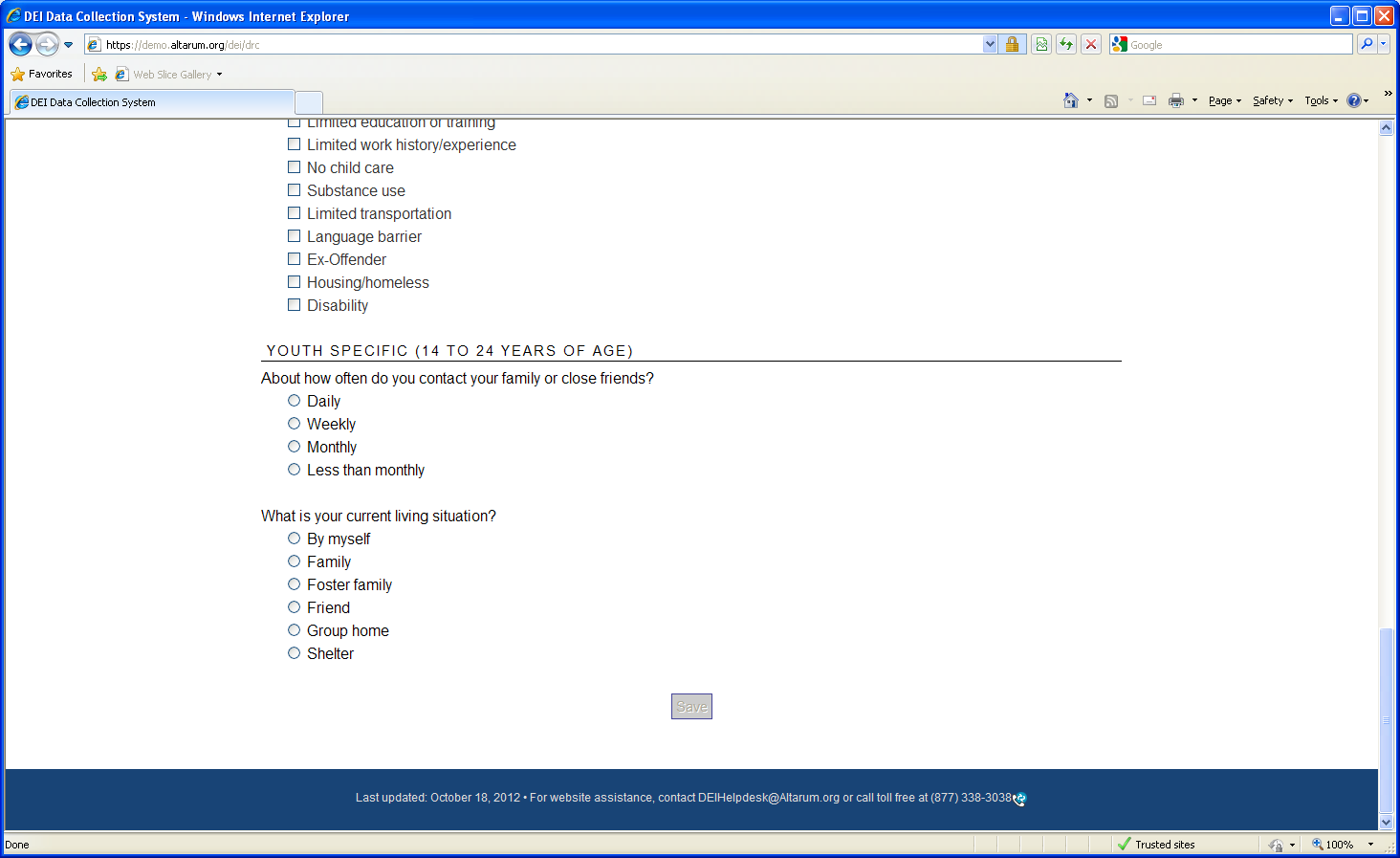 Find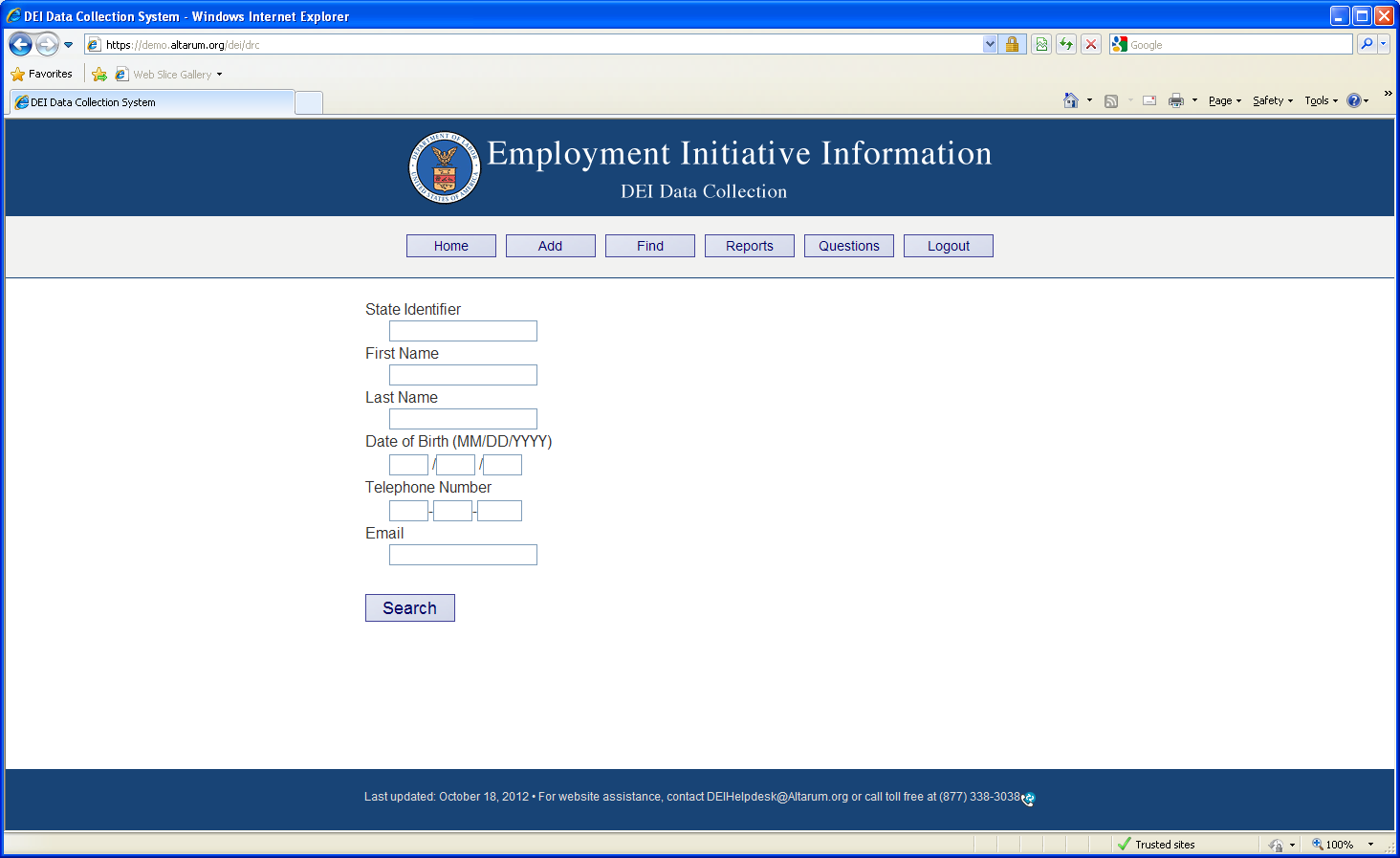 Results from clicking ‘Search’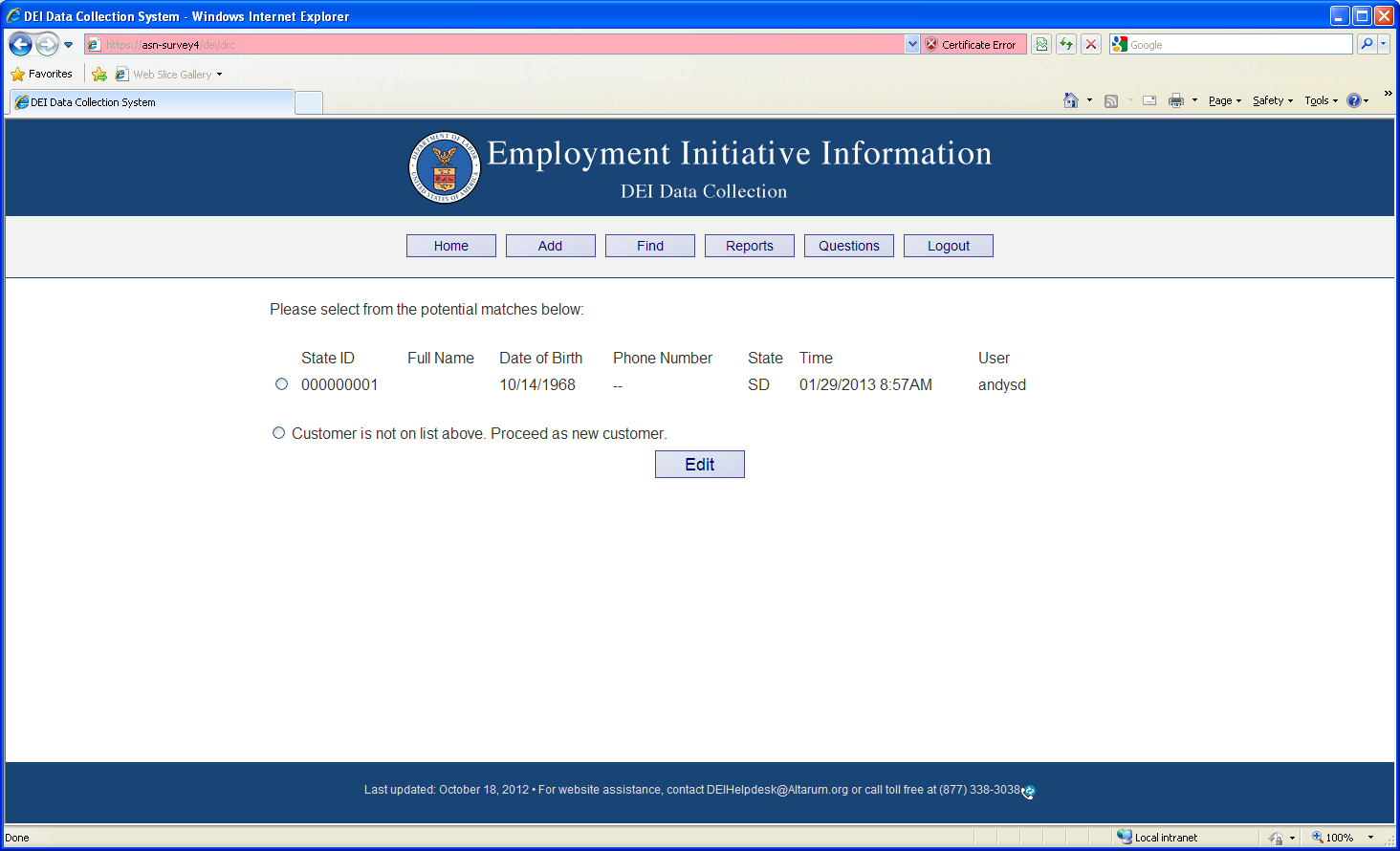 Editing and existing record (1 of 4)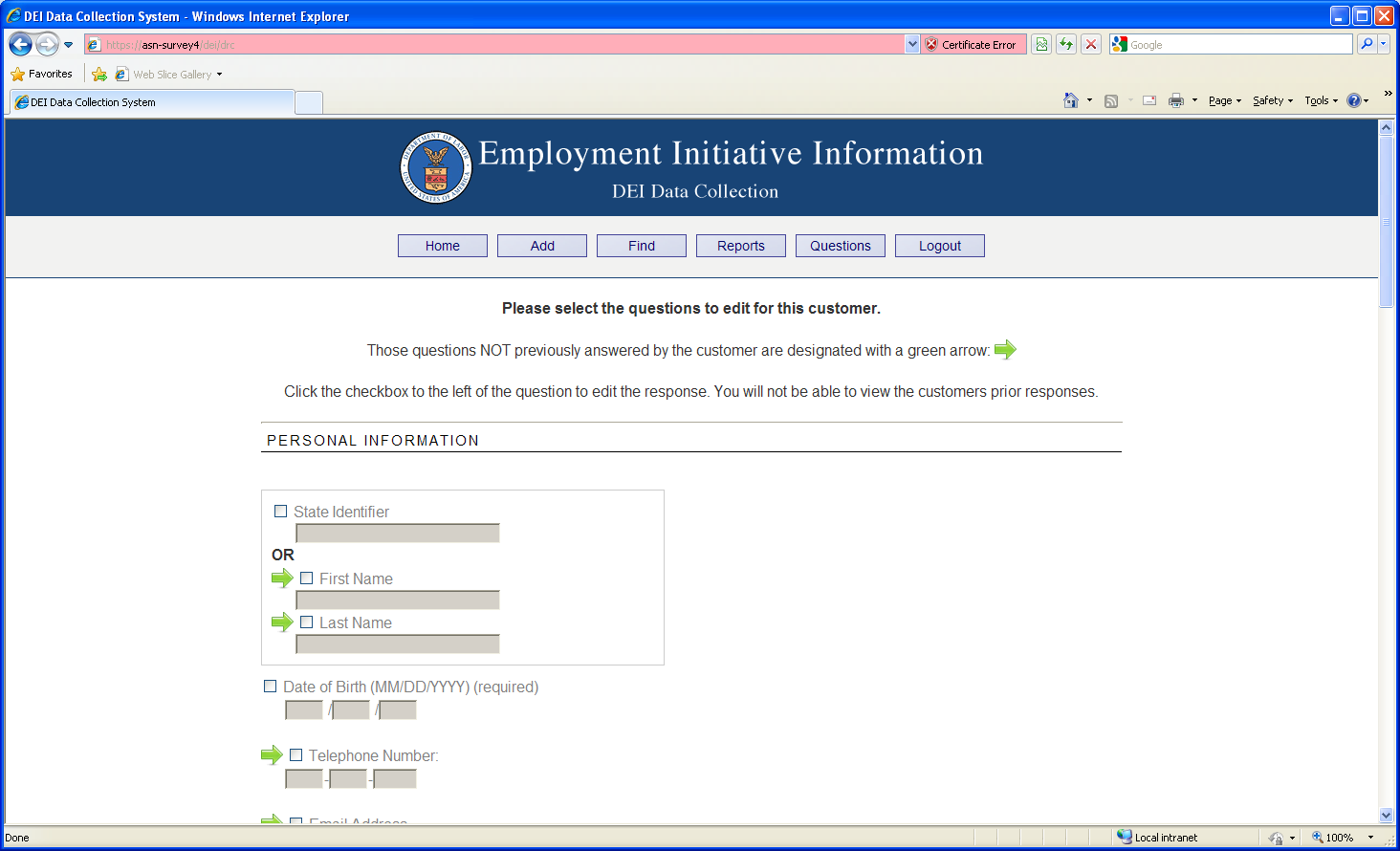 Editing and existing record (2 of 4)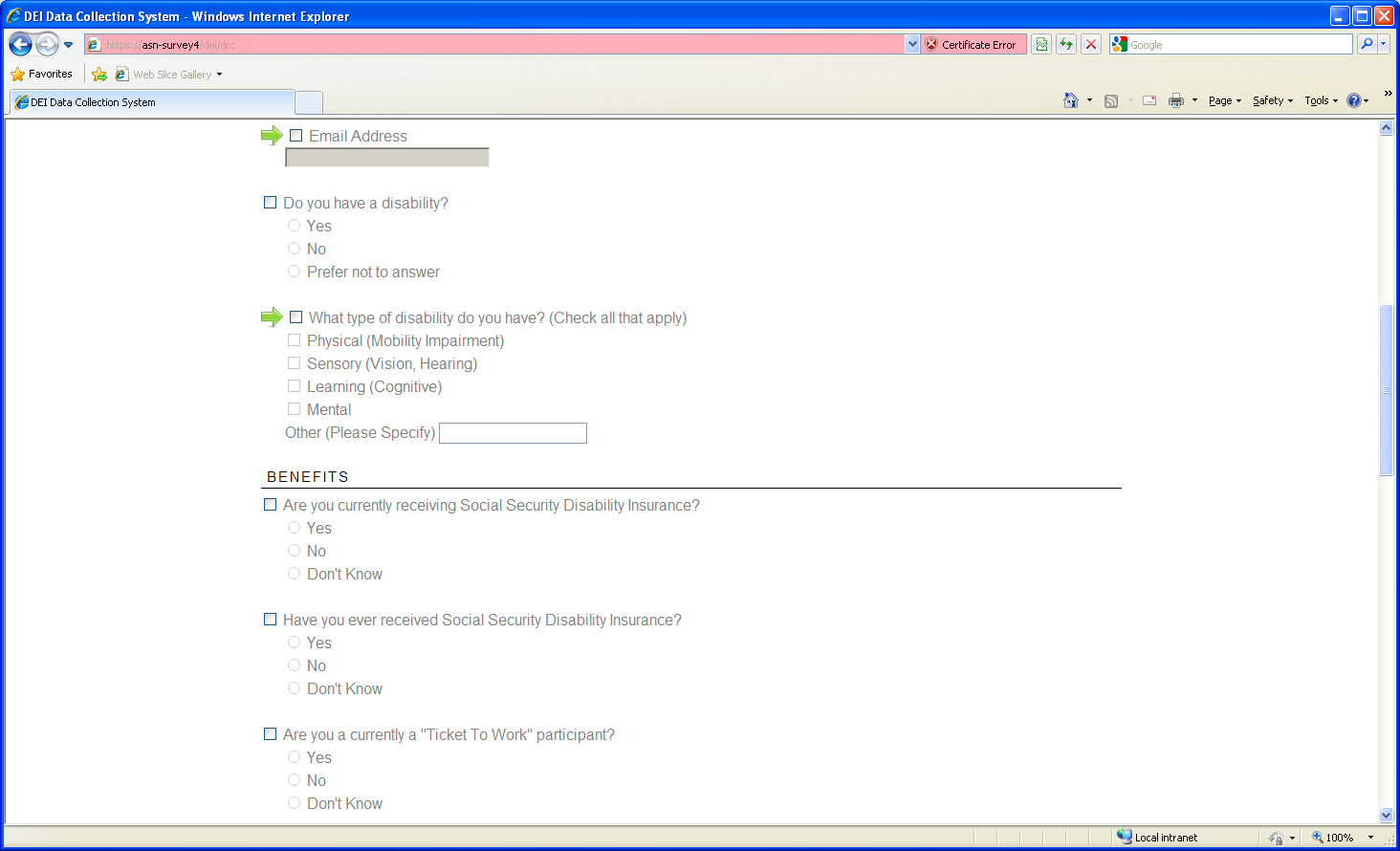 Editing and existing record (3 of 4)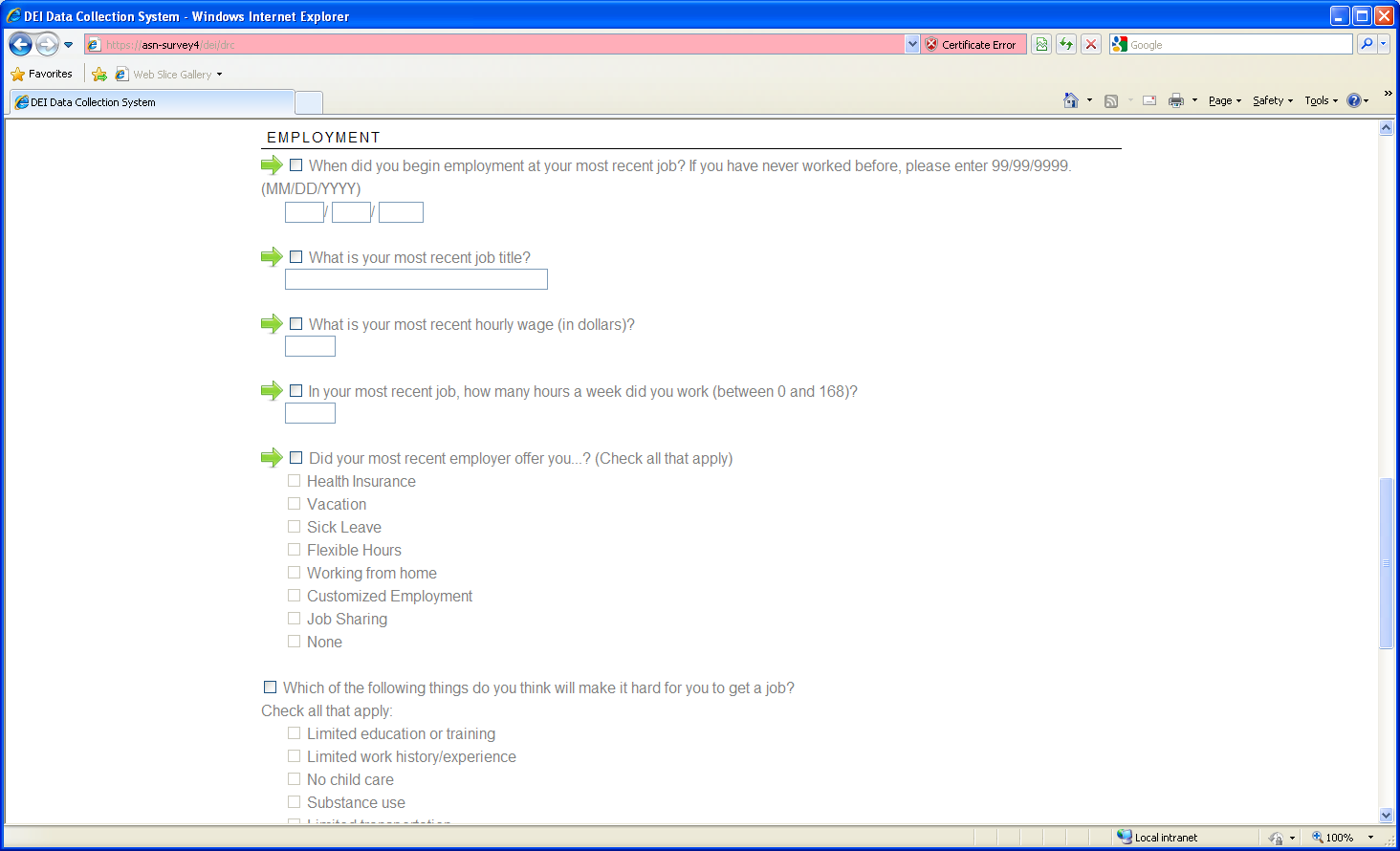 Editing and existing record (4 of 4)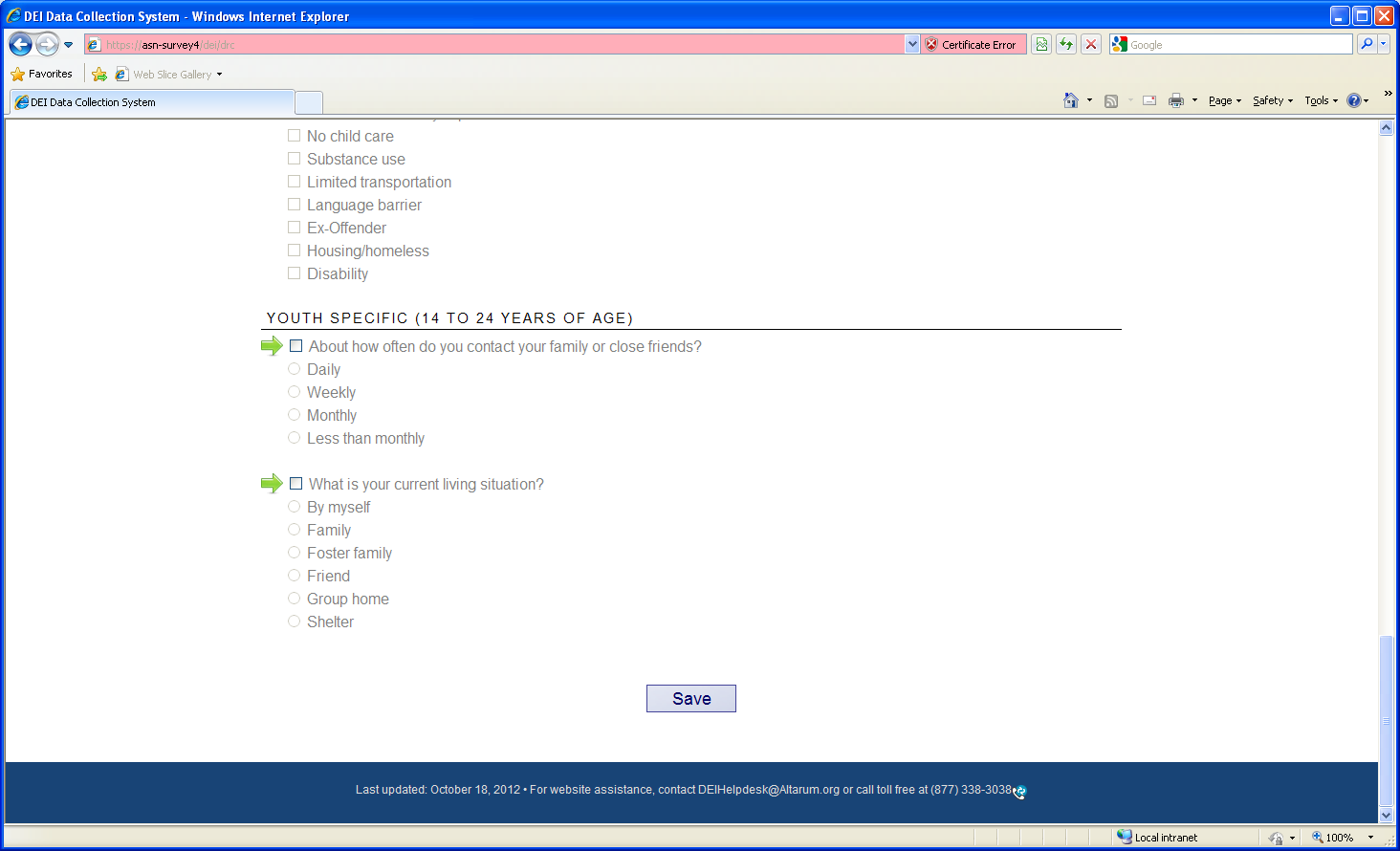 Reports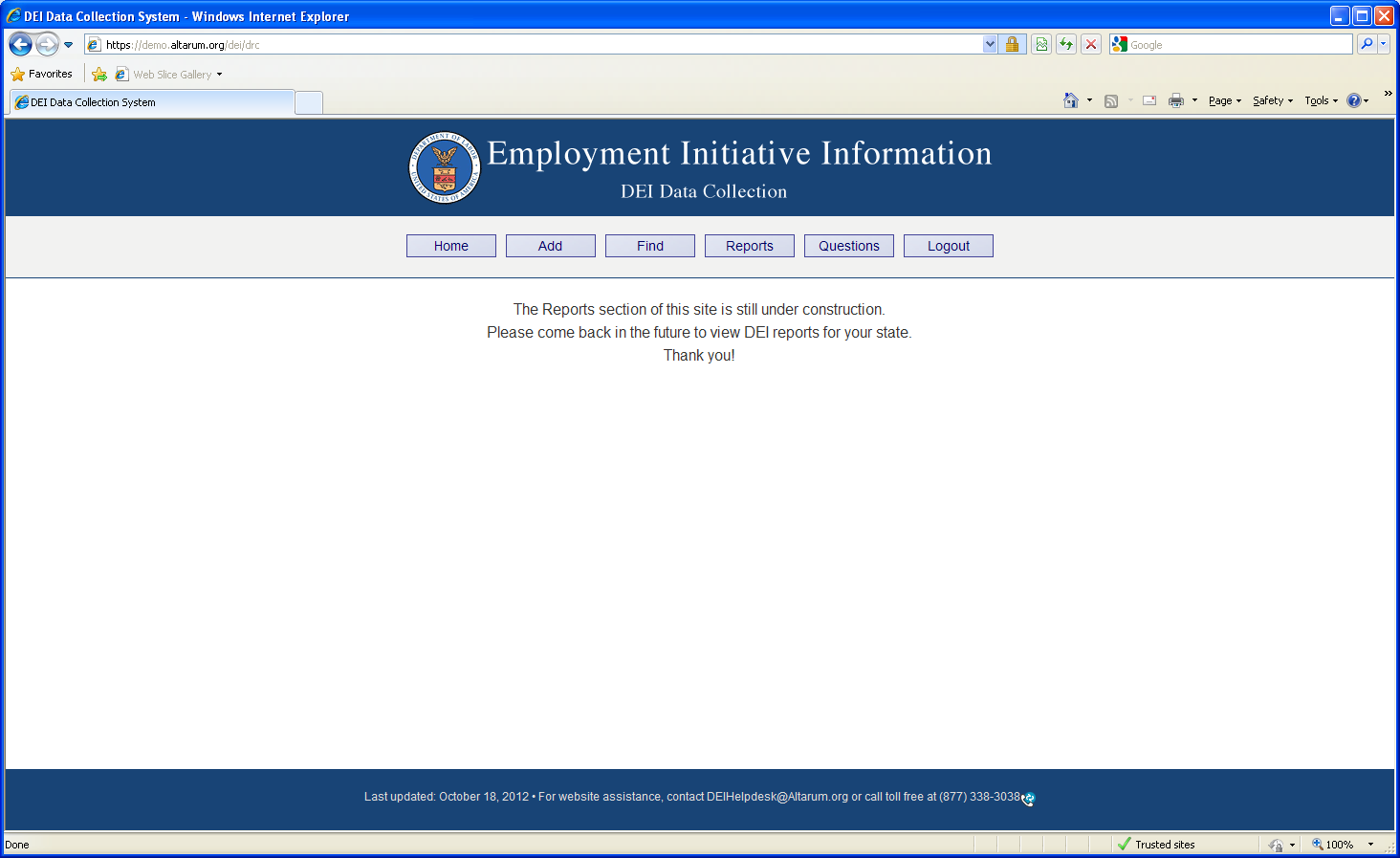 Questions (1 of 2)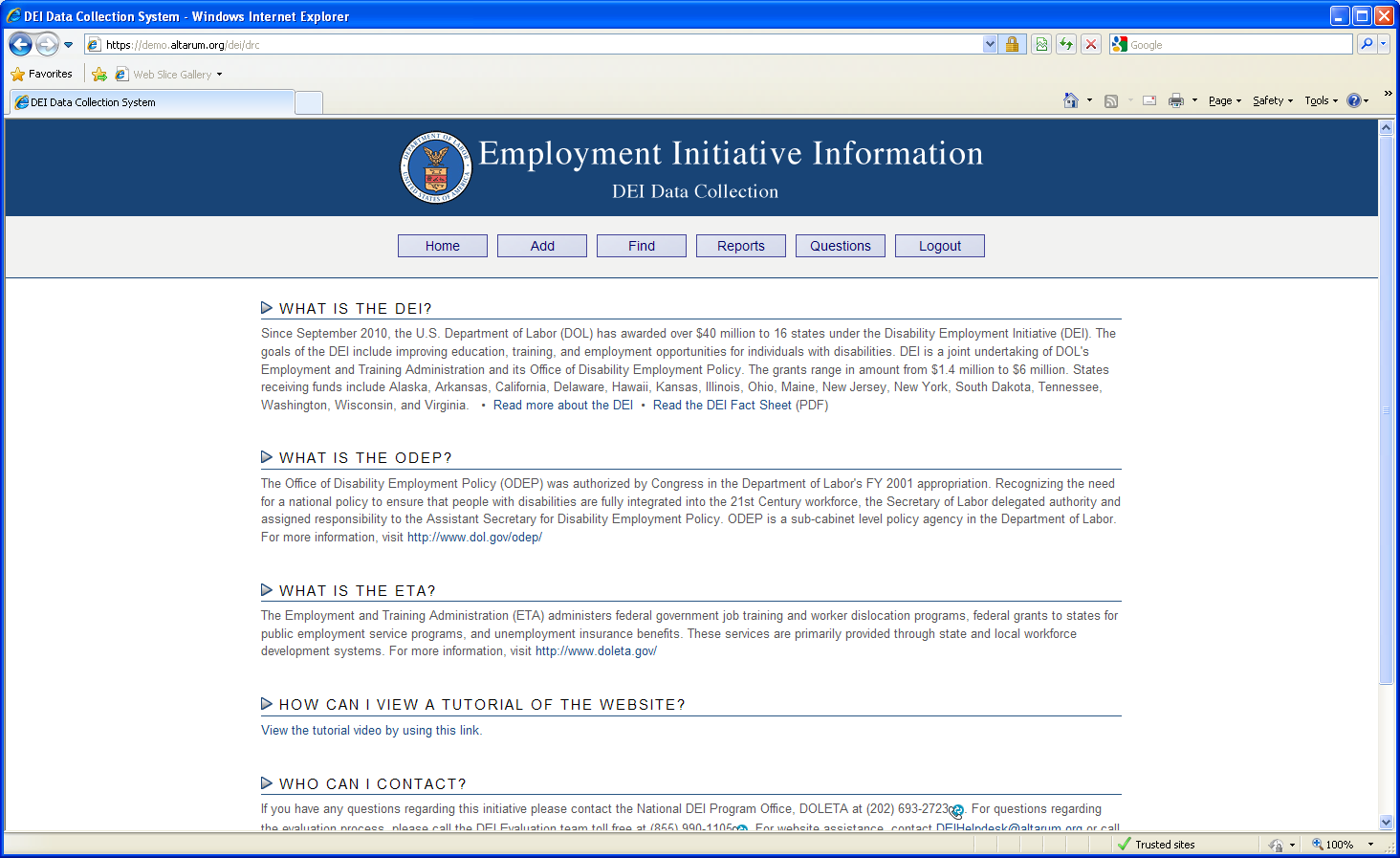 Questions (2 of 2)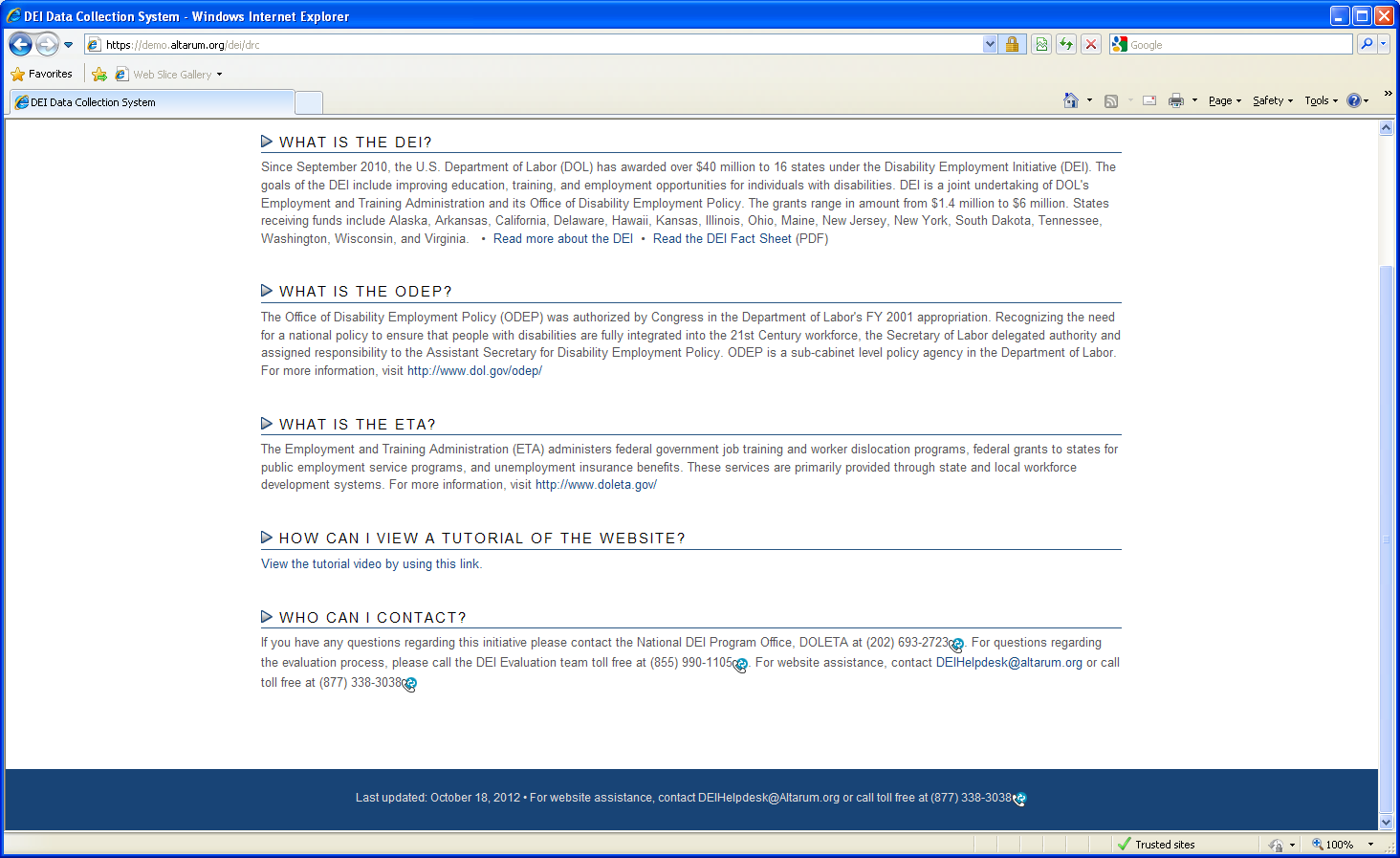 Clicking the Logout button sends the user to the Login pageScreen shots from https://demo.altarum.org/dei/public:Home (1 of 2)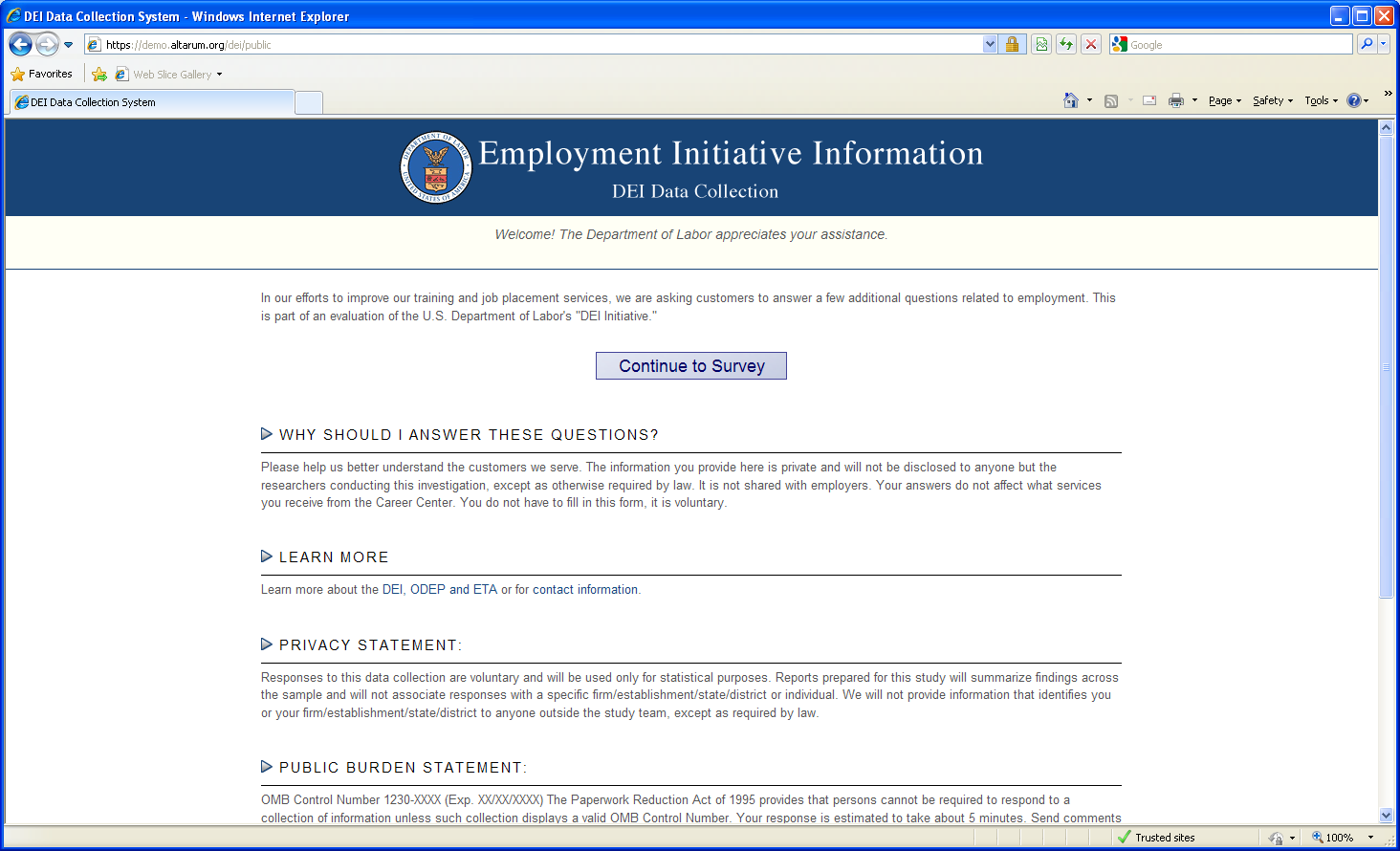 Home (2 of 2)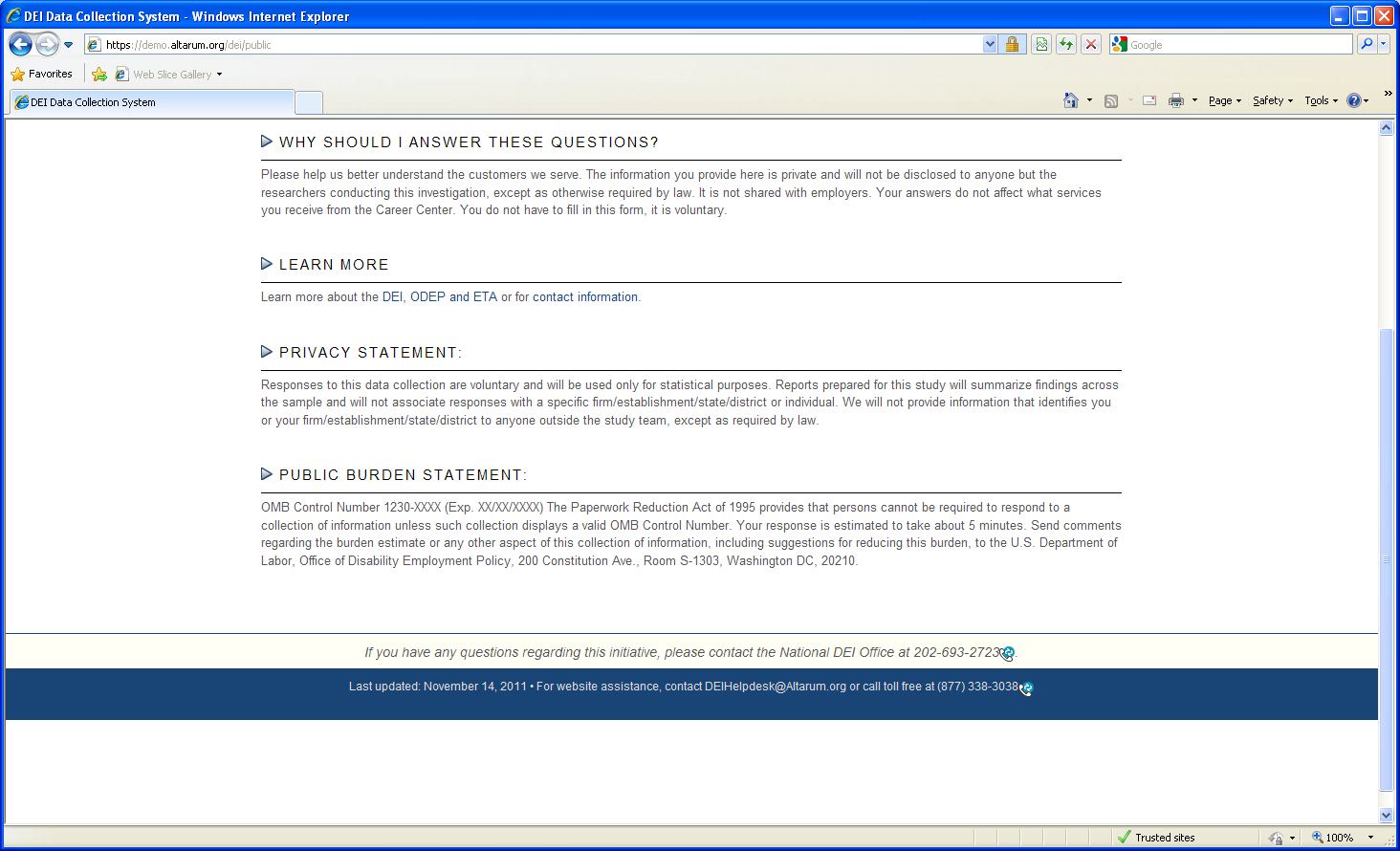 Clicking ‘Continue to Survey’ from the home page:Personal Information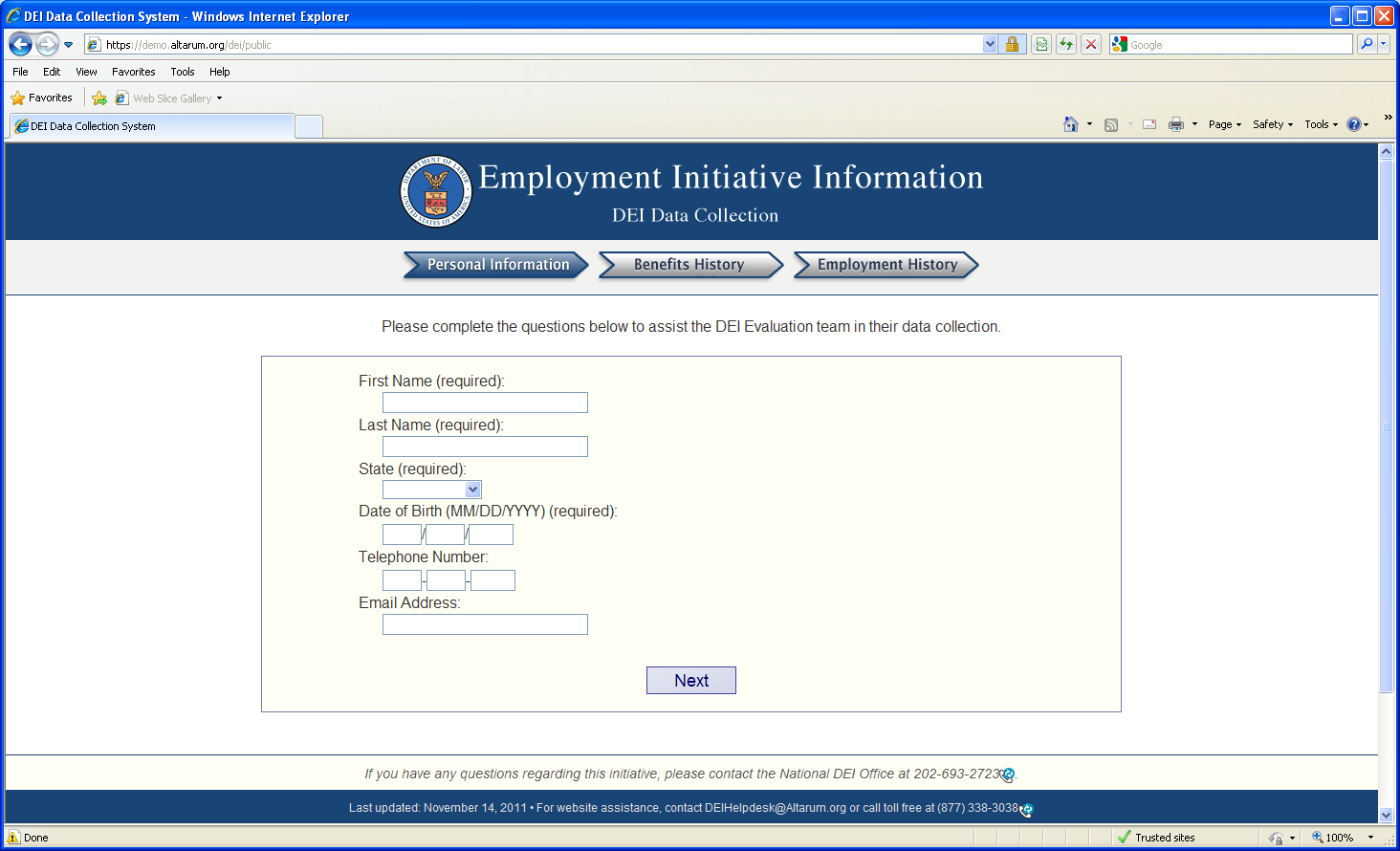 Benefits History (1 of 3)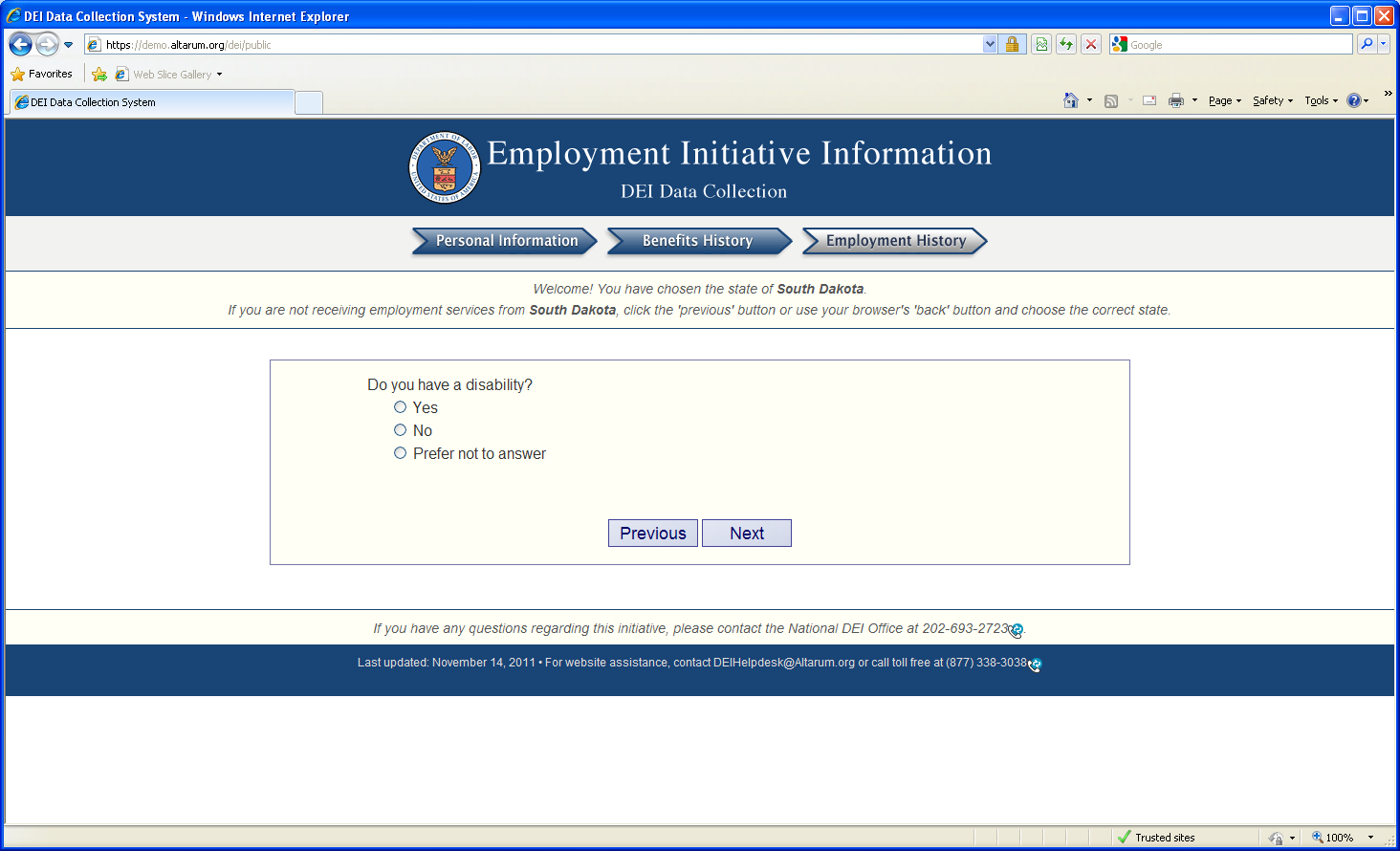 Benefits History (2 of 3)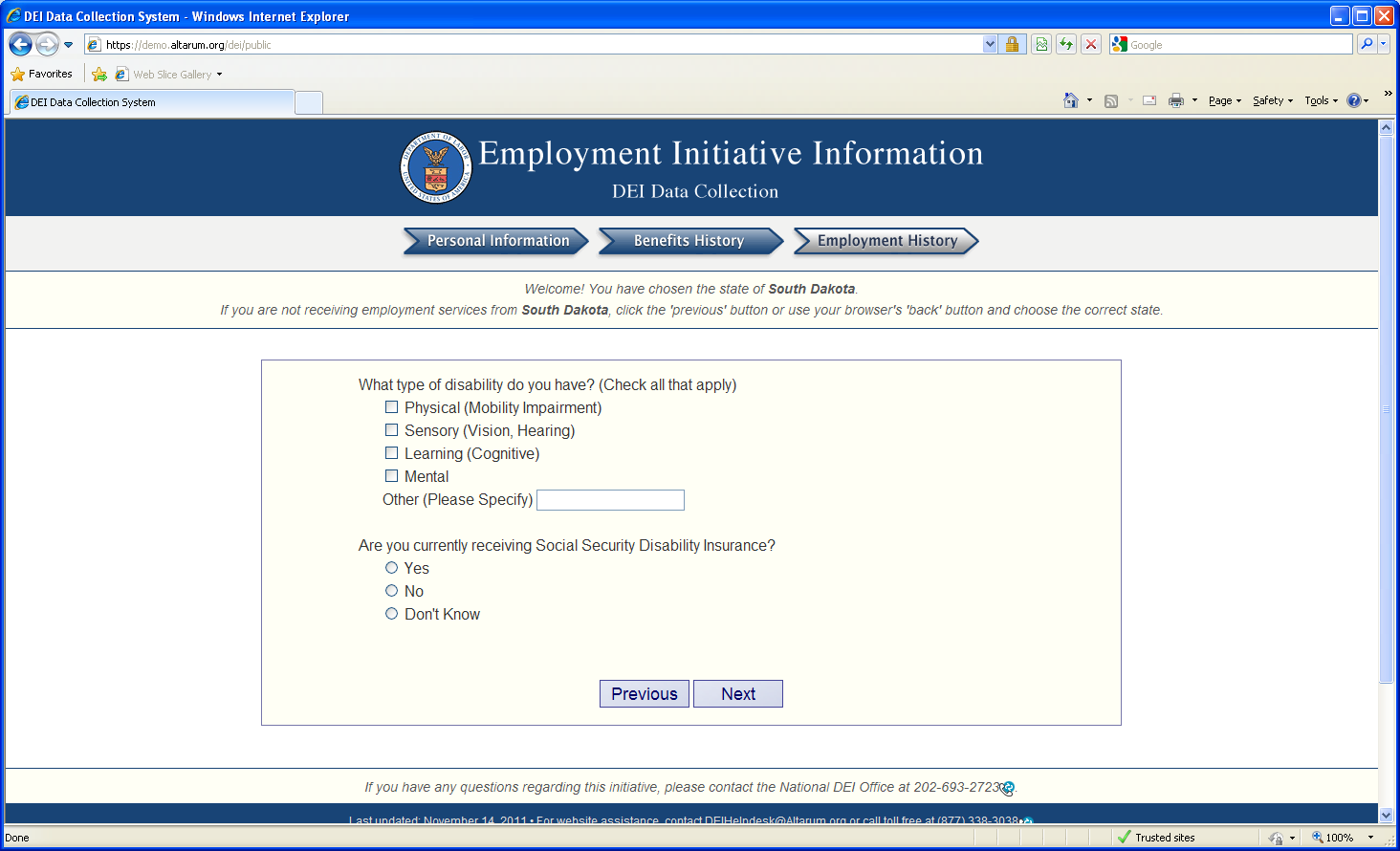 Benefits History (3 of 3)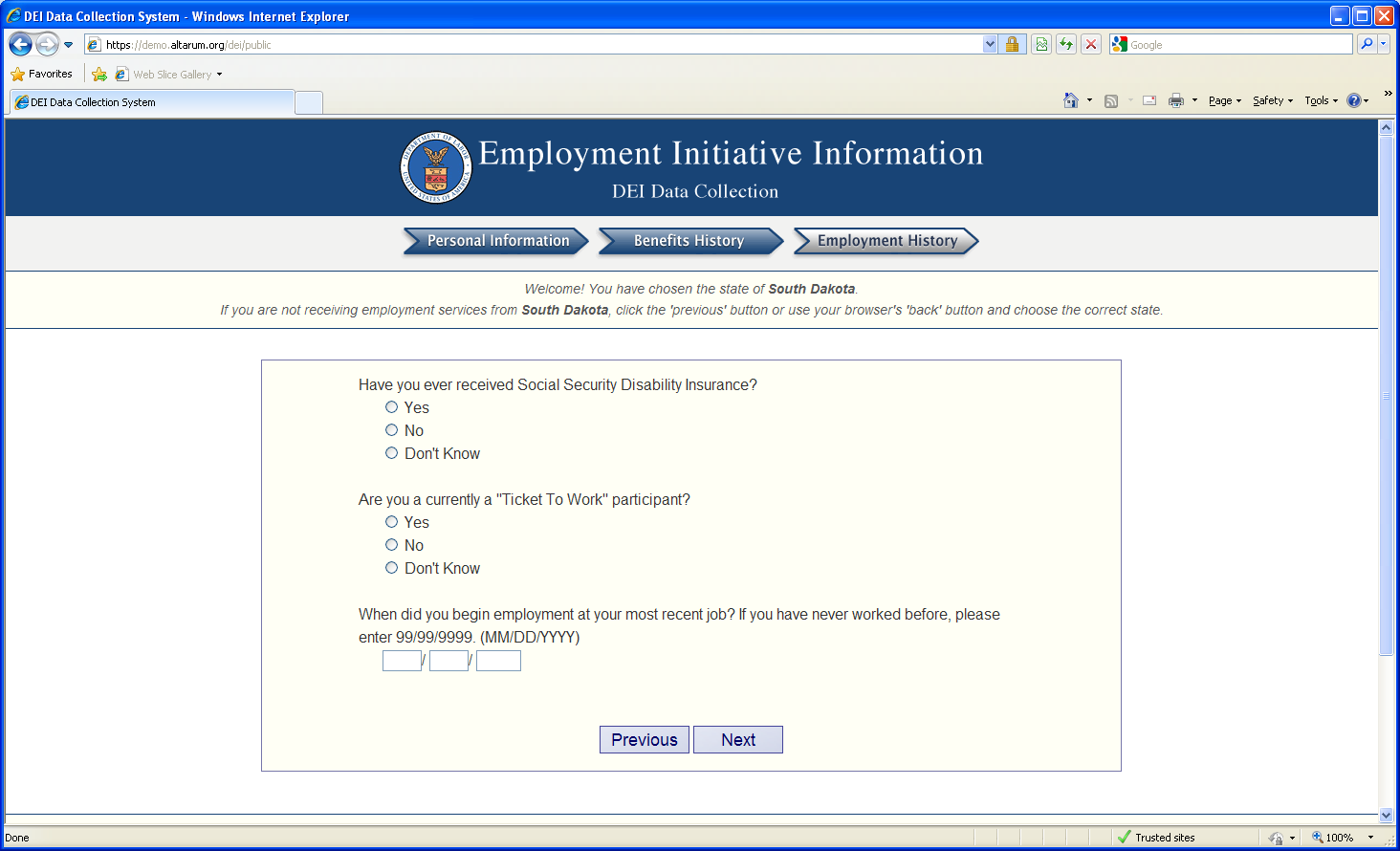 Employment History (1 of 2)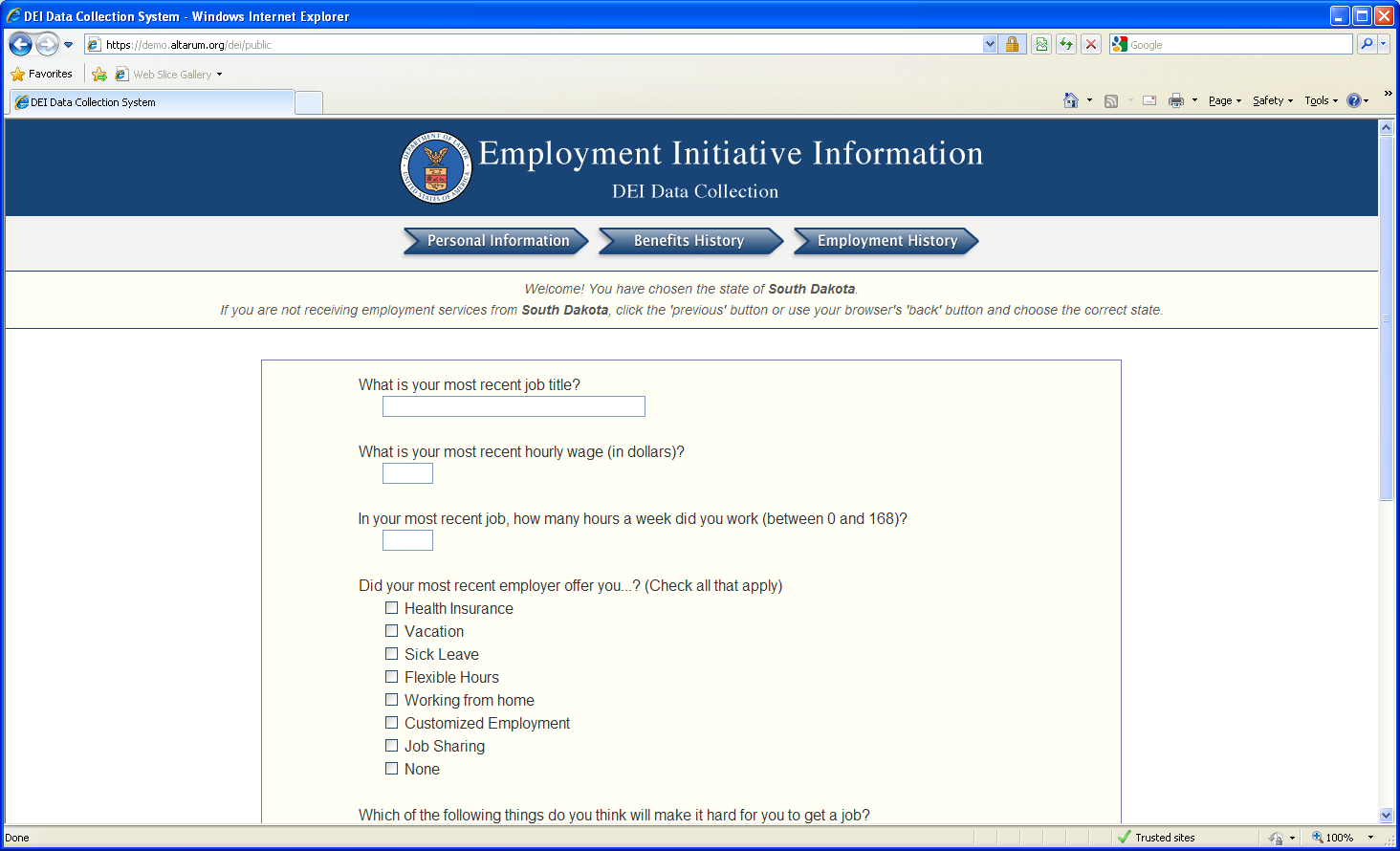 Employment History (2 of 2)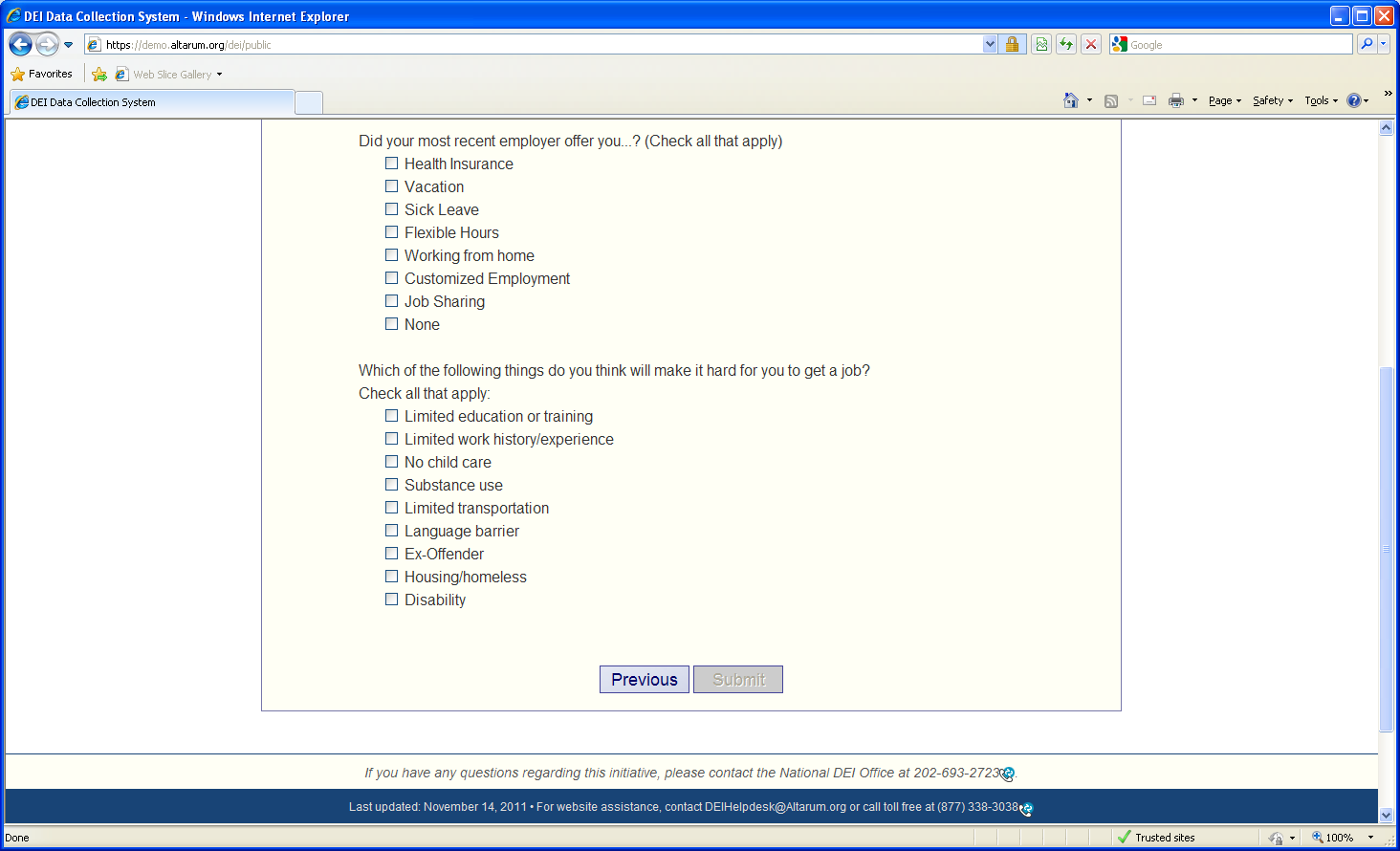 